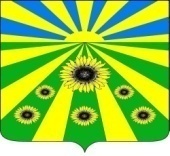 РЕШЕНИЕСОВЕТА РАССВЕТОВСКОГО СЕЛЬСКОГО ПОСЕЛЕНИЯ СТАРОМИНСКОГО РАЙОНАот 10.02.2017                                                                                                № 28.3п. РассветО мерах по совершенствованию организации деятельности в области противодействия коррупцииВ соответствии с Федеральным законом от 3 ноября 2015 года № 303-ФЗ «О внесении изменений в отдельные законодательные акты Российской Федерации», Федеральным законом от 6 октября 2003 года № 131-ФЗ «Об общих принципах организации местного самоуправления в Российской Федерации», руководствуясь ст. 26 Устава муниципального образования Рассветовское сельское поселение Староминского района, Совет Рассветовского сельского поселения Староминского района, РЕШИЛ:1. Утвердить Положение о проверке достоверности и полноты сведений о доходах, об имуществе и обязательствах имущественного характера, представляемых лицами, замещающими муниципальные должности, а также претендующими на замещение муниципальных должностей в муниципальном образовании Рассветовское сельское поселение Староминского района (приложение № 1).2. Образовать Комиссию по контролю за достоверностью сведений о доходах, об имуществе и обязательствах имущественного характера, представляемых лицами, замещающими муниципальные должности, а также претендующими на замещение муниципальных должностей в муниципальном образовании Рассветовское сельское поселение Староминского района. 3. Утвердить Положение о Комиссии по контролю за достоверностью сведений о доходах, об имуществе и обязательствах имущественного характера, представляемых лицами, замещающими муниципальные должности, а также претендующими на замещение муниципальных должностей в муниципальном образовании Рассветовское сельское поселение Староминского района (приложение № 2) и ее состав (приложение № 3).4. Обнародовать и разместить настоящее решение на официальном сайте муниципального образования Рассветовское сельское поселение Староминского района в информационно-телекоммуникационной сети Интернет.5. Решение вступает в силу со дня обнародования.Глава Рассветовского сельского поселения  Староминского района                                                                  А.В. ДемченкоПоложениео проверке достоверности и полнотысведений о доходах, об имуществе и обязательствах имущественного характера, представляемых лицами, замещающими муниципальные должности, а также претендующими на замещение муниципальных должностей в муниципальном образовании Рассветовское сельское поселение Староминского района и соблюдения указанными лицами ограничений и запретов1. Настоящим Положением определяется порядок осуществления проверки:1) достоверности и полноты сведений о доходах, об имуществе и обязательствах имущественного характера, представленных лицами, замещающими муниципальные должности, а также претендующими на замещение муниципальных должностей в муниципальном образовании Рассветовское сельское поселение Староминского района (далее – лица, замещающие муниципальные должности; лицо, замещающее муниципальную должность);2) соблюдения лицами, замещающими муниципальные должности, ограничений и запретов, установленных Федеральным законом от 25 декабря 2008 года № 273-ФЗ «О противодействии коррупции», другими федеральными законами, нормативными правовыми актами Краснодарского края, Уставом муниципального образования Рассветовское сельское поселение Староминского района и иными муниципальными правовыми актами муниципального образования Рассветовское сельское поселение Староминского района (далее – установленные ограничения и запреты).2. Проверка, указанная в пункте 1 настоящего Положения, осуществляется комиссией по контролю за достоверностью сведений о доходах, об имуществе и обязательствах имущественного характера, представляемых лицами, замещающими муниципальные должности (претендующими на замещение муниципальных должностей) в муниципальном образовании Рассветовское сельское поселение Староминского района (далее – Комиссия), по решению председателя Совета муниципального образования Рассветовское сельское поселение Староминского района, а в отношении председателя Совета муниципального образования Рассветовское сельское поселение Староминского района – по решению Совета муниципального образования Рассветовское сельское поселение Староминского района.Решение принимается отдельно в отношении каждого лица, замещающего муниципальную должность, и оформляется в письменной форме.3. Основанием для проведения проверки является достаточная информация, представленная в письменной форме в установленном порядке:1) правоохранительными органами, иными государственными органами, органами местного самоуправления и их должностными лицами;2) работниками подразделений государственных органов по профилактике коррупционных и иных правонарушений либо должностными лицами указанных подразделений, ответственными за работу по профилактике коррупционных и иных правонарушений;3) постоянно действующими руководящими органами политических партий и зарегистрированных в соответствии с законом иных общероссийских общественных объединений, не являющихся политическими партиями, а также региональных отделений политических партий, межрегиональных и региональных общественных объединений;4) Общественной палатой Российской Федерации и Общественной палатой Краснодарского края;5) общероссийскими, краевыми и местными средствами массовой информации.4. Информация анонимного характера не может служить основанием для проведения проверки.5. Проверка осуществляется в срок, не превышающий 60 дней со дня принятия решения о ее проведении. Срок проверки может быть продлен до 90 дней лицом, принявшим решение о ее проведении.5.1.Комиссия осуществляют проверку:а) самостоятельно;б) путем направления запроса в федеральные органы исполнительной власти, уполномоченные на осуществление оперативно – розыскной  деятельности, в соответствии с частью третьей статьи 7 Федерального закона от 12 августа 1995 г. N 144-ФЗ «Об оперативно-розыскной деятельности» .6. При осуществлении проверки Комиссия вправе:1) проводить собеседование с лицом, замещающим муниципальную должность (претендующим на замещение муниципальной должности);2) изучать представленные лицом, замещающим муниципальную должность (претендующим на замещение муниципальной должности), сведения о доходах, об имуществе и обязательствах имущественного характера и дополнительные материалы, которые приобщаются к материалам проверки;3) получать от лица, замещающего муниципальную должность (претендующего на замещение муниципальной должности), пояснения по представленным им сведениям о доходах, об имуществе и обязательствах имущественного характера и материалам;4) направлять в установленном порядке запросы (кроме запросов в кредитные организации, налоговые органы Российской Федерации и органы, осуществляющие государственную регистрацию прав на недвижимое имущество и сделок с ним) в органы прокуратуры Российской Федерации, иные федеральные государственные органы, государственные органы субъектов Российской Федерации, территориальные органы федеральных государственных органов, органы местного самоуправления, в организации и общественные объединения (далее – государственные органы и организации) об имеющихся у них сведениях: о доходах, об имуществе и обязательствах имущественного характера лица, замещающего муниципальную должность (претендующего на замещение муниципальной должности), его супруги (супруга) и несовершеннолетних детей; о соблюдении лицом, замещающим муниципальную должность (претендующего на замещение муниципальной должности), установленных ограничений и запретов;5) наводить справки у физических лиц и получать от них информацию с их согласия.6) осуществлять анализ сведений, представленных гражданином или лицом замещающим муниципальные должности в соответствии с законодательством Российской Федерации о противодействии коррупции.7. Запросы о представлении сведений, составляющих банковскую, налоговую или иную охраняемую законом тайну, запросы в правоохранительные органы о проведении оперативно-розыскных мероприятий в отношении лиц, замещающих муниципальные должности претендующих на замещение муниципальной должности), их супруг (супругов) и несовершеннолетних детей в интересах Комиссии направляются главой администрации (губернатором) Краснодарского края в порядке, определяемом нормативными правовыми актами Российской Федерации.8. В запросах, предусмотренных подпунктом 4 пункта 6 и пунктом 7 настоящего Положения, указываются:1) фамилия, имя, отчество руководителя государственного органа или организации, в которые направляется запрос;2) нормативный правовой акт, на основании которого направляется запрос;3) фамилия, имя, отчество, дата и место рождения, место регистрации, жительства и (или) пребывания, должность и место работы (службы), вид и реквизиты документа, удостоверяющего личность, лица, замещающего муниципальную должность (претендующего на замещение муниципальной должности), его супруги (супруга) и несовершеннолетних детей, сведения о доходах, об имуществе и обязательствах имущественного характера которых проверяются, либо лица, замещающего муниципальную должность (претендующего на замещение муниципальной должности), в отношении которого имеются сведения о несоблюдении им установленных ограничений и запретов;4) содержание и объем сведений, подлежащих проверке;5) срок представления запрашиваемых сведений;6) фамилия, инициалы и номер телефона лица, подготовившего запрос;7) идентификационный номер налогоплательщика (в случае направления запроса в налоговые органы Российской Федерации);8) другие необходимые сведения.9. Комиссия обеспечивает:1) уведомление в письменной форме лица, замещающего муниципальную должность (претендующего на замещение муниципальной должности), о начале в отношении его проверки – в течение двух рабочих дней со дня получения соответствующего решения;2) проведение в случае обращения лица, замещающего муниципальную должность (претендующего на замещение муниципальной должности), беседы с ним, в ходе которой он должен быть проинформирован о том, какие сведения и соблюдение каких установленных ограничений и запретов подлежат проверке, - в течение семи рабочих дней со дня получения обращения лица, замещающего муниципальную должность (претендующего на замещение муниципальной должности), а при наличии уважительной причины – в срок, согласованный с лицом, замещающим муниципальную должность.10. По окончании проверки Комиссия обязана ознакомить лицо, замещающее (претендующее на замещение) муниципальную должность,  с результатами проверки с соблюдением законодательства Российской Федерации о государственной тайне.11. Лицо, замещающее муниципальную должность (претендующее на замещение муниципальной должности), вправе:1) давать пояснения в письменной форме: в ходе проверки; по вопросам, указанным в подпункте 2 пункта 9 настоящего Положения; по результатам проверки;2) представлять дополнительные материалы и давать по ним пояснения в письменной форме;3) обращаться в Комиссию с подлежащим удовлетворению ходатайством о проведении с ним беседы по вопросам, указанным в подпункте 2 пункта 9 настоящего Положения.12. Пояснения, указанные в пункте 11 настоящего Положения, приобщаются к материалам проверки.13. Председатель Комиссии в течение пяти рабочих дней со дня окончания проверки представляет председателю Совета доклад о результатах проверки.14. Председатель Совета муниципального образования информирует о результатах проверки Совет муниципального образования Рассветовское сельское поселение Староминского района на ближайшем его заседании.15. Сведения о результатах проверки по решению председателя Совета муниципального образования (совета) с одновременным уведомлением об этом лица, замещающего муниципальную должность (претендующего на замещение муниципальной должности), в отношении которого проводилась проверка, в течение пяти рабочих дней со дня представления доклада о результатах проверки предоставляются органам, указанным в пункте 3 настоящего Положения, представившим информацию, явившуюся основанием для проведения проверки, с соблюдением законодательства Российской Федерации о персональных данных и государственной тайне.16. При установлении в ходе проверки обстоятельств, свидетельствующих о наличии признаков преступления или административного правонарушения, материалы об этом представляются в государственные органы в соответствии с их компетенцией.Глава Рассветовского сельского поселения  Староминского района                                                                   А.В. ДемченкоПоложениео Комиссии по контролю за достоверностью сведений о доходах, об имуществе и обязательствах имущественного характера, представляемых лицами, замещающими муниципальные должности, а также претендующими на замещение муниципальных должностей в муниципальном образовании Рассветовское сельское поселение Староминского района 1. Комиссия по контролю за достоверностью сведений о доходах, об имуществе и обязательствах имущественного характера, представляемых лицами, замещающими муниципальные должности, а также претендующими на замещение муниципальных должностей в муниципальном образовании Рассветовское сельское поселение Староминского района (далее – Комиссия), создается решением Совета муниципального образования Рассветовское сельское поселение Староминского района и действует до окончания срока полномочий Совета муниципального образования Рассветовское сельское поселение Староминского района текущего созыва.2. Комиссия состоит из председателя Комиссии, его заместителя и членов Комиссии. Все члены Комиссии при принятии решений обладают равными правами. В отсутствие председателя Комиссии его обязанности исполняет заместитель председателя Комиссии.3. Состав комиссии формируется таким образом, чтобы исключить возможность возникновения конфликта интересов, который мог бы повлиять на принимаемые Комиссией решения.При возникновении прямой или косвенной личной заинтересованности члена Комиссии, которая может привести к конфликту интересов, он обязан уведомить об этом Совет муниципального образования Рассветовское сельское поселение Староминского района. В таком случае соответствующий член Комиссии не принимает участия в работе Комиссии.4. Комиссия осуществляет следующие полномочия:1) принимает в установленном порядке сведения о доходах, расходах, об имуществе и обязательствах имущественного характера от лиц, замещающих муниципальные должности (претендующих на замещение муниципальной должности) в муниципальном образовании Староминский район (далее – лица, замещающие муниципальные должности; лицо, замещающее муниципальную должность);2) осуществляет анализ представленных лицами, замещающими муниципальные должности (претендующими на замещение муниципальной должности), сведений о доходах, об имуществе и обязательствах имущественного характера;3) проводит в установленном порядке проверки:а) достоверности и полноты сведений о доходах, об имуществе и обязательствах имущественного характера, представленных лицами, замещающими муниципальные должности (претендующих на замещение муниципальной должности);б) соблюдения лицами, замещающими муниципальные должности (претендующими на замещение муниципальной должности), ограничений и запретов, установленных Федеральным законом от 25 декабря 2008 года № 273-ФЗ «О противодействии коррупции», другими федеральными законами, нормативными правовыми актами Краснодарского края, Уставом муниципального образования Рассветовское сельское поселение Староминского района и иными муниципальными правовыми актами муниципального образования Рассветовское сельское поселение Староминского района (далее – установленные ограничения и запреты);4) рассматривает поступившие в Комиссию заявления лиц, замещающих муниципальные должности (претендующими на замещение муниципальной должности), о невозможности по объективным причинам представить сведения о доходах, об имуществе и обязательствах имущественного характера своих супругов и (или) несовершеннолетних детей.5. При поступлении в Комиссию заявления, указанного в подпункте 4 пункта 4 настоящего Положения, Комиссия в месячный срок со дня его поступления проводит проверку изложенных в нем обстоятельств.При проведении проверки Комиссия вправе запрашивать у лица, замещающего муниципальную должность (претендующего на замещение муниципальной должности), дополнительную информацию и материалы, подтверждающие причины невозможности представления сведений о доходах, об имуществе и обязательствах имущественного характера супруги (супруга) и (или) несовершеннолетних детей.По итогам проверки Комиссия может принять одно из следующих решений:1) признать, что причина непредставления лицом, замещающим муниципальную должность (претендующего на замещение муниципальной должности), сведений о доходах, об имуществе и обязательствах имущественного характера своих супруги (супруга) и (или) несовершеннолетних детей является объективной и уважительной;2) признать, что причина непредставления лицом, замещающим муниципальную должность, сведений о доходах, об имуществе и обязательствах имущественного характера своих супруги (супруга) и (или) несовершеннолетних детей не является уважительной. В этом случае Комиссия рекомендует лицу, замещающему муниципальную должность (претендующему на замещение муниципальной должности), принять меры по представлению указанных сведений;3) признать, что причина непредставления лицом, замещающим муниципальную должность (претендующим на замещение муниципальной должности), сведений о доходах, об имуществе и обязательствах имущественного характера своих супруги (супруга) и (или) несовершеннолетних детей необъективна и является способом уклонения от представления указанных сведений. В этом случае Комиссией готовится доклад председателю Совета муниципального образования либо в Совет МО Рассветовское сельское поселение Староминского района, в зависимости от того, кем была назначено проведение проверки.5.1 По результатам проверки Комиссией выносится одно из следующих предложений:а) об отсутствии оснований для применения к лицу, замещающему муниципальную должность мер юридической ответственности;б) о применении к лицу, замещающему муниципальную должность мер юридической ответственности;в) о представлении материалов проверки в соответствующую комиссию по соблюдению требований к служебному поведению лиц, замещающих муниципальные должности и урегулированию конфликта интересов. 6. Решения Комиссии принимаются на ее заседаниях.7. Заседание Комиссии правомочно, если на нем присутствует более половины от общего числа ее членов. Решение Комиссии считается принятым, если за него проголосовало большинство членов Комиссии, присутствующих на заседании.8. Заседание Комиссии, как правило, проводится в присутствии лица, замещающего муниципальную должность (претендующего на замещение муниципальной должности). О намерении лично присутствовать на заседании Комиссии лицо, замещающее муниципальную должность (претендующее на замещение муниципальной должности), указывает в заявлении, направляемом председателю Комиссии. Без такого указания заседание Комиссии проводится в отсутствие лица, замещающего муниципальную должность (претендующего на замещение муниципальной должности).9. На заседание Комиссии по решению председателя Комиссии могут приглашаться должностные лица органов государственной власти Краснодарского края, территориальных органов федеральных государственных органов, органов местного самоуправления, а также представители заинтересованных организаций.10. На заседании Комиссии заслушиваются пояснения лица, замещающего муниципальную должность (претендующего на замещение муниципальной должности), и рассматриваются материалы, относящиеся к вопросам, включенным в повестку дня заседания. На заседании Комиссии по ходатайству членов Комиссии, лица, замещающего муниципальную должность (претендующего на замещение муниципальной должности), могут быть заслушаны иные лица и рассмотрены представленные ими материалы.11. Члены Комиссии и лица, участвовавшие в ее заседании, не вправе разглашать сведения, ставшие им известными в ходе работы Комиссии.12. Решение Комиссии оформляется в течение трех рабочих дней со дня проведения заседания протоколом, который подписывают члены Комиссии, принимавшие участие в его заседании.13. В протоколе заседания Комиссии указываются:1) дата заседания Комиссии, фамилии, имена, отчества членов Комиссии и других лиц, присутствующих на заседании;2) формулировка каждого из рассматриваемых на заседании Комиссии вопросов с указанием фамилии, имени, отчества, должности лица, замещающего муниципальную должность (претендующего на замещение муниципальной должности), в отношении которого рассматривался вопрос;3) содержание пояснений лица, замещающего муниципальную должность (претендующего на замещение муниципальной должности), и других лиц по существу рассматриваемых вопросов;4) фамилии, имена, отчества выступивших на заседании лиц и краткое изложение их выступлений;5) другие сведения;6) результаты голосования;7) решение и обоснование его принятия.14 Член Комиссии, несогласный с принятым решением, вправе в письменном виде изложить свое мнение, которое подлежит обязательному приобщению к протоколу заседания Комиссии.15. Решение Комиссии может быть обжаловано в порядке, установленном законодательством Российской Федерации.16. Совет МО Рассветовское сельское поселение Староминского района, рассмотрев доклад и соответствующее предложение, указанные в пункте 5.1 настоящего Положения, принимает одно из следующих решений:а) применить к лицу, замещающему муниципальную должность меры юридической ответственности;б) представить материалы проверки в соответствующую комиссию по соблюдению требований к служебному поведению лиц, замещающих муниципальные должности и урегулированию конфликта интересов.Глава Рассветовского сельского поселения  Староминского района                                                                         А.В. ДемченкоСостав комиссии по контролю за достоверностью сведений о доходах, об имуществе и обязательствах имущественного характера, представляемых лицами, замещаемыми муниципальные должности в муниципальном образовании Рассветовское сельское поселение Староминского района              Мазняк Алексей Яковлевич -депутат Совета муниципального образования Рассветовское сельское поселение Староминского района, - председатель комиссии;              Губань Светлана Николаевна - депутат Совета муниципального образования Рассветовское сельское поселение Староминского района, - заместитель председателя комиссии, секретарь;Члены комиссии:                  Ющенко Елена Александровна -  депутат Совета муниципального образования Рассветовское сельское поселение Староминского района;                 Кислая Вера Александровна - депутат Совета муниципального образования Рассветовское сельское поселение Староминского района.ЛИСТ СОГЛАСОВАНИЯпроекта решения Совета Рассветовского сельского поселения Староминского района от 10.02.2017 № 28.3 «О мерах по совершенствованию организации деятельности в области противодействия коррупции»Проект внесен: Главой Рассветовского сельского поселенияСтароминского района                                                                    А.В. ДемченкоПроект подготовлен:Специалист 1 категории администрации Рассветовского сельского поселенияСтароминского района                                                                    Л.В. БрееваПроект согласован:Председатель депутатской комиссии пофинансово-бюджетной и экономической  политике Совета Рассветовского сельского поселения Староминского района                                                                     Е.А. ЮщенкоСпециалист 1 категории администрации Рассветовского сельского поселения Староминского района                                                                     И.В. КолчинаВедущий специалист (юрист) администрации Рассветовского сельского поселенияСтароминского района                                                                   Ю.В. ЗосимПРИЛОЖЕНИЕ №1                                                                    к решению Совета муниципального образования Рассветовское сельское поселение Староминского районаот 10.02.2017 № 28.3ПРИЛОЖЕНИЕ №2                                                                    к решению Совета муниципального образования Рассветовское сельское поселение Староминского районаот 10.02.2017 № 28.3ПРИЛОЖЕНИЕ №3                                                                    к решению Совета муниципального образования Рассветовское сельское поселение Староминского районаот 10.02.2017№ 28.3